KLASA: 604-01/21-03/2URBROJ: 2158/04-02-21-1Ernestinovo, 30. rujna 2021.Temeljem članka 12. Pravilnika o stipendijama Općine Ernestinovo (Službeni glasnik Općine Ernestinovo broj 19/20), općinska načelnica raspisujeNATJEČAJza dodjelu stipendija Općine Ernestinovoza školsku odnosno akademsku godinu 2021./2022.Natječaj je otvoren od 1.-15. listopada 2021. godine u 14:00 sati za sve stipendije.Raspisuje se natječaj za dodjelu stipendija Općine Ernestinovo, koje se dodjeljuju učenicima i studentima s područja Općine Ernestinovo:učenicima tijekom redovitog srednjoškolskog obrazovanja, u iznosu 300,00 kn mjesečno. Dodjeljuje se ukupno pet (5) učeničkih stipendija. Stipendija će se isplaćivati za razdoblje od 1. rujna 2021. do 30. lipnja 2022.studentima tijekom redovitog sveučilišnog i stručnog studija, u iznosu 500,00 kn mjesečno. Dodjeljuje se ukupno pet (5) redovnih studentskih stipendija. Stipendija će se isplaćivati za razdoblje od 1. listopada 2021. do 30. lipnja 2022. godine.studentima tijekom redovitog sveučilišnog i stručnog studija, u iznosu 700,00 kn mjesečno. Dodjeljuju se ukupno dvije (2) studentske stipendije za izvrsnost. Stipendija će se isplaćivati za razdoblje od 1. listopada 2021. do 30. lipnja 2022. godineStipendiju Općine Ernestinovo može primati samo jedan korisnik iz jednog zajedničkog kućanstva. Natjecati se može više korisnika, a ako svi prođu na natječaju, prije potpisivanja ugovora kandidati se moraju izjasniti koji od njih će primati stipendiju.Iznimno, ako se na natječaj ne prijavi dovoljan broj kandidata koji zadovoljavaju natječajne uvjete, stipendiju može primati i više korisnika iz jednog zajedničkog kućanstva, pod uvjetom da zadovoljavaju natječajne uvjete.UVJETI ZA DODJELU UČENIČKIH STIPENDIJAPravo na učeničku stipendiju tijekom redovitog srednjoškolskog obrazovanja može ostvariti kandidat koji udovoljava sljedećim uvjetima:da je državljanin Republike Hrvatskeda je redoviti učenik 2., 3. ili 4. razreda srednje škole i da srednju školu pohađa u Republici Hrvatskojda ne ponavlja razredda ima prosjek ocjena za prethodni razred srednje škole najmanje 4,00da nije korisnik stipendije po drugoj osnovida na dan raspisivanja javnog natječaja za dodjelu stipendija ima prebivalište na području Općine Ernestinovo najmanje 1 godinuda nije polaznik privatne srednje školeda mjesečni prihodi kućanstva iz svih izvora ne prelaze 3.000,00 kn po članu kućanstva (uključujući i prihode s osnove socijalne skrbi, obavljanja zanatske poduzetničke i poljoprivredne djelatnosti, naknade za uzdržavanje)da podnositelji i članovi uže obitelji (roditelji, braća i/ili sestre) u trenutku podnošenja prijave ne duguju proračunu Općine Ernestinovo.Prosjek ocjena zaokružuje se na dvije decimale.UVJETI ZA DODJELU REDOVNIH STUDENTSKIH STIPENDIJAPravo na stipendiju tijekom redovitog sveučilišnog i stručnog studija može ostvariti kandidat koji udovoljava sljedećim uvjetima:da je državljanin Republike Hrvatskeda je redoviti student 2. ili viših godina studija koji studira u Republici Hrvatskojda savladava upisani studij bez ponavljanja godine, odnosno da redovito napreduje u studiju osim u slučaju mirovanja studentskih prava sukladno Zakonu o znanstvenoj djelatnosti i visokom obrazovanjuda nema status apsolventada mu je prosjek ocjena u dosadašnjem tijeku studiranja najmanje 3,00 da nije korisnik stipendije po drugoj osnovida na dan raspisivanja javnog natječaja za dodjelu stipendija ima prebivalište na području Općine Ernestinovo najmanje jednu godinuda ne studira na privatnoj visokoobrazovnoj ustanovida mjesečni prihodi kućanstva iz svih izvora ne prelaze 3.000,00 kn po članu kućanstva (uključujući i prihode s osnove socijalne skrbi, obavljanja zanatske poduzetničke i poljoprivredne djelatnosti),da podnositelji i članovi uže obitelji (roditelji, braća i/ili sestre) u trenutku podnošenja prijave ne duguju proračunu Općine Ernestinovo.Prosjek ocjena zaokružuje se na dvije decimale, a dokazuje se potvrdom o upisu s prijepisom ocjena pribavljenom putem Studomata. Potvrda mora biti ovjerena od strane visokoobrazovne ustanove.UVJETI ZA DODJELU STUDENTSKIH STIPENDIJA ZA IZVRSNOSTPravo na studentsku stipendiju za izvrsnost može ostvariti kandidat koji udovoljava sljedećim uvjetima:da je državljanin Republike Hrvatskeda je redoviti student druge ili više godine studijada savladava upisani studij bez ponavljanja godine, odnosno da redovito napreduje u studiju osim u slučaju mirovanja studentskih prava sukladno Zakonu o znanstvenoj djelatnosti i visokom obrazovanjuda na dan raspisivanja javnog natječaja za dodjelu stipendija ima prebivalište na području Općine Ernestinovo najmanje jednu godinuda mu je prosjek ocjena u dosadašnjem tijeku studiranja najmanje 4,2 za tehničke i prirodne studije, te 4,5 za društvene studijeda ne studira na privatnoj visokoobrazovnoj ustanovida nije korisnik stipendije po drugoj osnovida nije apsolventda nije stariji od 26 godinada podnositelji i članovi uže obitelji (roditelji, braća i/ili sestre) u trenutku podnošenja prijave ne duguju proračunu Općine Ernestinovo.Prosjek ocjena zaokružuje se na dvije decimale, a dokazuje se potvrdom o upisu s prijepisom ocjena pribavljenom putem Studomata. Potvrda mora biti ovjerena od strane visokoobrazovne ustanove.KRITERIJI ZA UTVRĐIVANJE LISTE PRVENSTVA ZA UČENIČKE STIPENDIJE I REDOVNE STUDENTSKE STIPENDIJEOpći uspjehKriteriji za utvrđivanje liste prvenstva za dodjelu stipendije Općine Ernestinovo po osnovi općeg uspjeha u školovanju su sljedeći:ZA KANDIDATE ZA UČENIČKE STIPENDIJE IZRAČUNAVANJEM PROSJEKA OCJENA PRETHODNOG RAZREDA:prosjek ocjena x 15 = broj bodovaZA KANDIDATE ZA REDOVNE STUDENTSKE STIPENDIJE IZRAČUNAVANJEM PROSJEKA OCJENA PRETHODNIH GODINA STUDIJA:prosjek ocjena x 15 = broj bodovaDodatni bodovi za opći uspjeh dodjeljuju se kako slijedi:sudjelovanje na županijskom natjecanju		             10 bodovasudjelovanje na državnom natjecanju			20 bodovasudjelovanje na međunarodnom natjecanju 		30 bodovanagrada dekana 					10 bodovanagrada rektora					             20 bodovaobjava znanstvenog ili stručnog rada kandidata u domaćoj ili stranoj publikaciji		15 bodovaSocijalni status kandidataDodatno će se bodovati socijalni status kandidata kako slijedi:dijete bez oba roditelja				40 bodovadijete bez odgovarajuće roditeljske skrbi		40 bodovadijete smrtno stradalog, zatočenog ili nestalog hrvatskog branitelja iz Domovinskog rata		30 bodovadijete invalida Domovinskog rata			20 bodovadijete samohranog roditelja			             20 bodovadijete iz kućanstva koje je korisnik zajamčene minimalne naknade				             15 bodovaza svakog člana kućanstva osim podnositelja prijavekoji se redovito školuje, a ne prima stipendiju	             10 bodovaPrihodi kućanstvaKriteriji za bodovanje prihoda kućanstva boduju se ovisno o mjesečnim prihodima po članu kućanstva, kako slijedi:manje od 500,00 kn			40 bodova500,00 kn –  999,99 kn			35 bodova1.000,00 kn – 1.199,99 kn		30 bodova1.200,00 kn – 1.499,99 kn		25 bodova1.500,00 kn –  1.999,99 kn		20 bodova2.000,00 kn – 2.499,99 kn		15 bodova2.500,00 kn – 3.000,00 kn		10 bodovaDeficitarnost zanimanjaDodatno će se bodovati s 15 bodova deficitarna zanimanja na području Osječko-baranjske županije i to temeljem Preporuka za obrazovnu upisnu politiku i politiku stipendiranja u 2020. godini koje objavljuje Hrvatski zavod za zapošljavanje, na sljedećoj poveznici: https://www.hzz.hr/content/publikacije-skole/2021/HZZ-Preporuke-za-obrazovnu-upisnu-politiku-i-politiku-stipendiranja-1220.pdf  (str. 32. do 34.)Prvenstvo kod jednakog broja bodovaAko na listama prvenstva dva ili više kandidata ostvare jednak broj bodova, prednost se utvrđuje ovim redoslijedom:kandidat s nižim prihodima po članu kućanstvakandidat koji se obrazuje za deficitarno zanimanjekandidat koji je ostvario veći broj bodova po osnovi uspjeha u prethodnom obrazovanjukandidat koji u prethodnoj godini nije primao stipendiju Općine ErnestinovoKRITERIJI ZA UTVRĐIVANJE LISTE PRVENSTVA ZA STUDENTSKE STIPENDIJE ZA IZVRSNOSTOpći uspjehKriteriji za utvrđivanje liste prvenstva za dodjelu studentske stipendije za izvrsnost Općine Ernestinovo po osnovi općeg uspjeha u školovanju su sljedeći:Za kandidate za studentske stipendije za izvrsnost izračunavanjem prosjeka ocjena prethodnih godina studija:Prosjek ocjena x 15 = broj bodovaDodatni bodovi za opći uspjeh dodjeljuju se kako slijedi:sudjelovanje na međunarodnom natjecanju 	10 bodovanagrada dekana 				15 bodovanagrada rektora				             20 bodovaobjava znanstvenog ili stručnog rada kandidata  20 bodovau domaćoj ili stranoj publikaciji	Ako na listama prvenstva dva ili više kandidata ostvare jednak broj bodova, prednost se utvrđuje ovim redoslijedom:kandidat koji je ostvario veći broj bodova po osnovi uspjeha u prethodnom obrazovanjukandidat koji u prethodnoj godini nije primao stipendiju Općine Ernestinovo.Student može podnijeti prijavu za redovnu stipendiju i za stipendiju za izvrsnost. Ako ostvaruje pravo na obje stipendije, ostvarit će pravo na onu koja je za njega povoljnija.DOKUMENTACIJA KOJA SE PODNOSI U PRIJAVI NA NATJEČAJPrijava na natječaj podnosi se na isključivo na obrascima koji su objavljeni uz ovaj natječaj: OBRAZAC A – prijava za dodjelu učeničke stipendije, OBRAZAC B – prijava za dodjelu redovne studentske stipendije, OBRAZAC B1 – prijava za dodjelu studentske stipendije za izvrsnostOBRAZAC  C – Izjava o članovima zajedničkog kućanstva i prihodima kućanstvaObrasce potpisuju samo punoljetne osobe, ako je učenik maloljetan, obrazac potpisuje roditelj ili skrbnik.Dokumenti koji se prilažu uz prijavu na natječaj (uz obrasce A, B, B1 ) su sljedeći:Obvezno se prilaže:domovnica učenika/studenta – za sve stipendijerodne listove ili izvatke iz matice rođenih za sve članove kućanstva – ne stariji od 6 mjeseci (iz e-Matične knjige ili iz matičnog ureda) - za učeničke i redovne studentske stipendijeuvjerenje o prebivalištu učenika/studenta – ne starije od 1. listopada 2021. – izdaje MUP – za sve stipendijepotvrde nadležne Porezne uprave Ministarstva financija o visini dohotka za 2020. godinu za sve članove kućanstva, uključujući i podnositelja prijave, odnosno potvrdu da pojedini član kućanstva nije korisnik mirovine– ne starije od 1. listopada 2021. – za učeničke i redovne studentske stipendijeOBRAZAC  C – Izjava o članovima zajedničkog kućanstva i prihodima kućanstva – za učeničke i redovne studentske stipendijeza učenike srednje škole prilaže se fotokopija svjedodžbe prethodnog razreda srednje škole – za učeničke stipendijeovjereni prijepis svih ocjena na studiju (za studente diplomskih studija uključiti i ocjene preddiplomskog studija) – ne starije od 1. listopada 2021. – za redovne studentske stipendije i studentske stipendije za izvrsnostDodatni prilozi, koji nisu obvezni, ali donose dodatne bodove:dokaze o sudjelovanju na natjecanjima (županijskom, državnom, međunarodnom) dokaze o dodjeli nagrade dekana ili rektora dokaz o objavi znanstvenog ili stručnog rada u domaćoj ili stranoj publikaciji rješenje Centra za socijalnu skrb o priznavanju prava na zajamčenu minimalnu naknadu potvrda o statusu hrvatskog ratnog vojnog invalida iz Domovinskog rata (za roditelja) potvrdu o statusu djeteta smrtno stradalog, zatočenog ili nestalog hrvatskog branitelja iz Domovinskog rata dokaz da se radi o djetetu bez oba roditelja odnosno djetetu samohranog roditelja – npr. smrtni list ili izvadak iz matice umrlih za jednog ili oba roditelja, rješenje o oduzimanju roditeljskog prava roditelju i sl.dokaze da se radi o djetetu bez odgovarajuće roditeljske skrbi – npr. odluka o oduzimanju roditeljskog prava, dokaze o smještaju u dom za nezbrinutu djecu i sl.potvrdu škole ili visokog učilišta o redovitom školovanju – ako u kućanstvu ima članova koji se redovito školujuGUBITAK PRAVA NA STIPENDIJU I RASKID UGOVORAKorisnik stipendije gubi pravo na stipendiju u sljedećim slučajevima:ako se utvrdi da je pravo na stipendiju ostvario na temelju neistinitih podatakaako u tekućoj školskoj/akademskoj godini prekine školovanje, odnosno ne stekne uvjet za upis u višu godinu studijaako pravomoćno bude osuđen na kazneno djelo i zbog toga isključen iz obrazovanja dulje od 3 mjesecaako započne primati stipendiju iz drugih izvora.Općina Ernestinovo pridržava pravo jednostranog raskida ugovora o stipendiranju u svim navedenim slučajevima, te može zahtijevati povrat isplaćenih stipendija, uvećanih za zatezne kamate.Prijave na Natječaj podnose se na adresu:OPĆINA ERNESTINOVOVladimira Nazora 6431215 Ernestinovona koverti treba napisati: „Ne otvaraj – natječaj za________________________________________________ stipendiju“                        (navesti stipendiju za koju se natječe; učeničku/ redovnu                 studentsku/ studentsku stipendiju za izvrsnost)Prijave moraju biti dostavljene u Općinu Ernestinovo, bez obzira na način dostave najkasnije  do 15. listopada 2021. godine u 14:00 sati za sve stipendije Datum predaje pošti neće se uzimati u obzir, ako prijava do navedenog roka ne bude dostavljena Općini Ernestinovo.Neće se razmatrati prijave koje ne sadrže potpunu dokumentaciju, kao ni nepravodobno podnesene prijave.Općinska načelnica donijet će Odluku o dodjeli stipendije Općine Ernestinovo u roku 30 dana od isteka roka za podnošenje prijava na natječaj.Odluka o dodjeli stipendije, zajedno s listom prvenstva, obvezno se objavljuje na službenoj mrežnoj stranici Općine Ernestinovo. Kandidatima će na e-mail adrese biti poslana obavijest o objavi odluke na Internet stranicama Općine Ernestinovo.Nezadovoljni kandidat može u roku 8 dana od dana objave odluke i liste prvenstva podnijeti prigovor općinskoj načelnici, koja će odlučiti o prigovoru u roku 8 dana od dana zaprimanja prigovora.Odluka o prigovoru je konačna.Na temelju konačne odluke o dodjeli stipendije općinska načelnica i korisnik stipendije zaključuju ugovor o stipendiranju.Prije sklapanja ugovora o stipendiranju kandidat ili njegov roditelj odnosno skrbnik dužni su dostaviti izjavu da ne primaju stipendiju po drugoj osnovi, ovjerenu kod javnog bilježnika. Izjava se daje pod punom kaznenom i materijalnom odgovornošću, a za maloljetne kandidate izjavu daje roditelj ili skrbnik.NAPOMENE:Obrazac je potrebno ispuniti na računalu ili čitkim rukopisom (velikim tiskanim slovima) po točkama:Podatci o učeniku/studentuKriteriji za utvrđivanje liste prvenstvaPodatci o školovanju/studijute priložiti i ostale dokumente koji su navedeni u Natječaju odnosno obrascima prijave.Podatke o tijeku školovanja/studiju popunjava i ovjerava škola, odnosno visoko učilište koje kandidat pohađa.Za malodobne kandidate prijavu ispunjava i potpisuje zakonski zastupnik kandidata ili skrbnik, koji također ispunjava i potpisuje izjavu o zajedničkom kućanstvu.Općinska načelnicaMarijana Junušić, univ.spec.oec., v.r.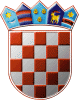 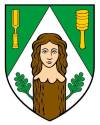 